Today’s ServiceSept 27th, 2020Call to Worship                                                                                                                                                                                       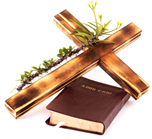 Hymn Announcements Prayer RequestsMusicSermonOffering (on table) From the PastorCharles G. Finney, a preacher in the 1800s, wrote about the effects of mocking God: “To mock God is to pretend to love and serve him when we do not; to act in a false manner, to be insincere and hypocritical in our professions, pretending to obey him, love, serve, and worship him, when we do not. . . . Mocking God grieves the Holy Spirit, and sears the conscience; and thus the bands of sin become stronger and stronger.”  God cannot be deceived (Heb. 4:12–13). Achan’s sin (Jos. 7) and Jonah’s flight (Jonah 1) were not unknown to God. Jesus’ words in Revelation 2—3 are, “I know your works.” We only deceive ourselves when we think our attitudes and actions are not seen by an all-powerful, all-knowing God.  Galatians 6:7 states a universal conviction: “Do not be deceived: God cannot be mocked. A man reaps what he sows.” 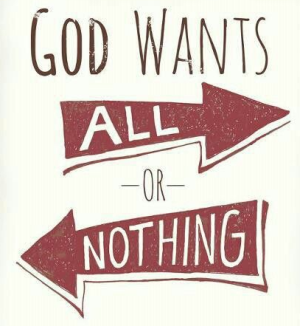 .                                             Pastor TonyChurch Information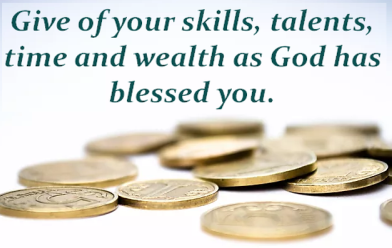 Last Week’s giving:             $212                   EldersTony Raker (Pastor)..……………….  pastor@graceevfreechurchva.orgDelmas (Moe) Ritenour….…………………………..  moemar@shentel.net Finance:   Linda Fraley ………………………………..  lindaf12@shentel.net IT & Media:  Rob Moses & Scott TuckerBulletin: Rob Moses ……………….  admin@graceevfreechurchva.org Breakfast: Tammy Copeland ……….…tammyscopeland@gmail.com 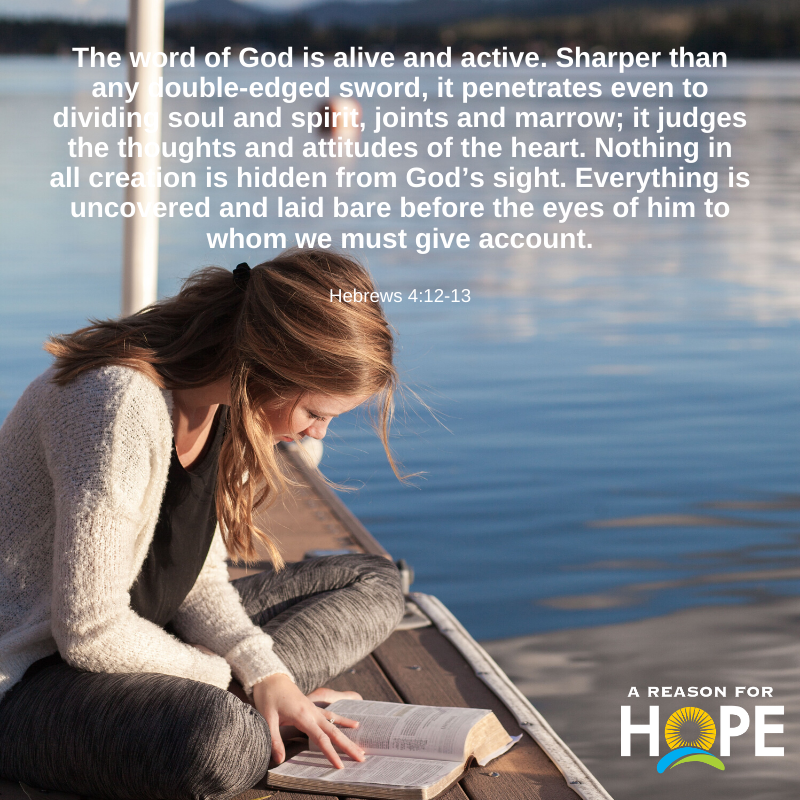 718 E Queen Street, Strasburg, VA 22657,     540-465-4744 msg ph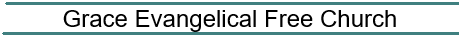   https://graceevfreechurchva.orgPlease turn off or mute cell phones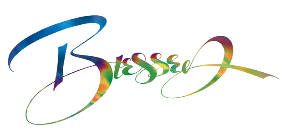 Notes: 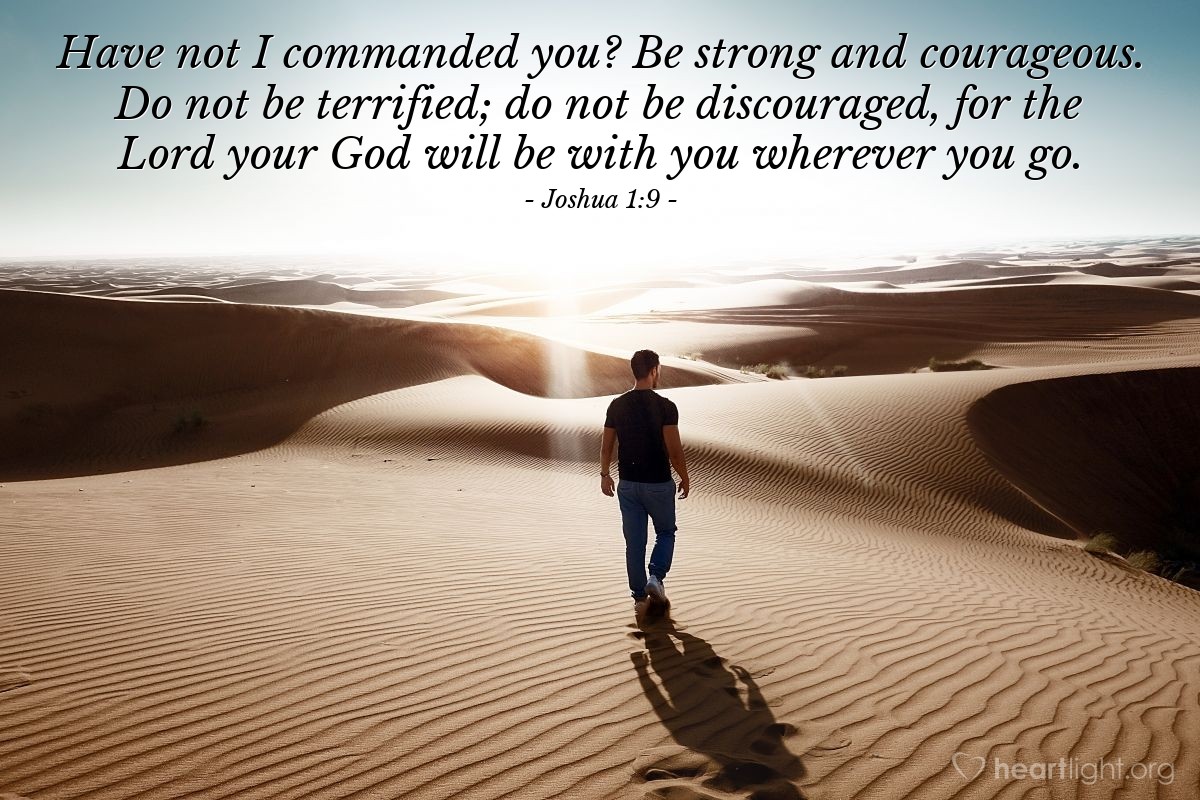 